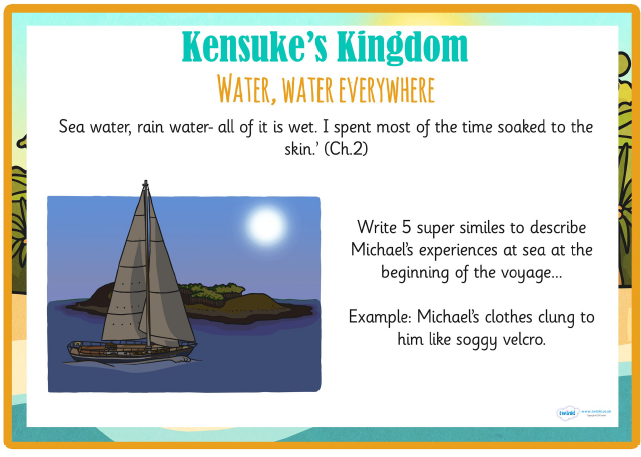 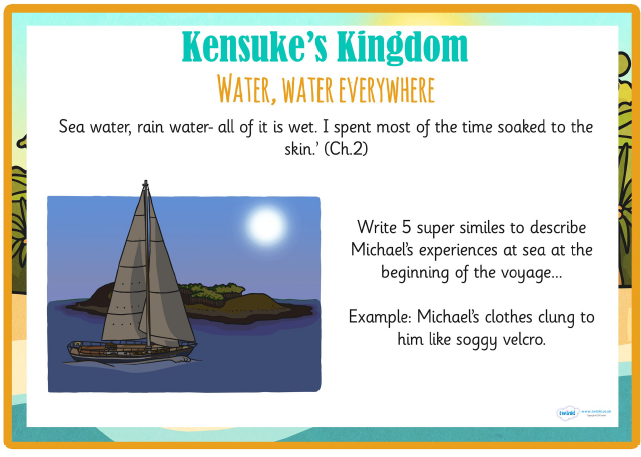 ExamplesSimile: Michael’s clothes clung to him like soggy Velcro!Metaphor:Studded diamonds sparkled in the ebony sky.Personification:Icy monsters swallowed my body as I frantically trod water.